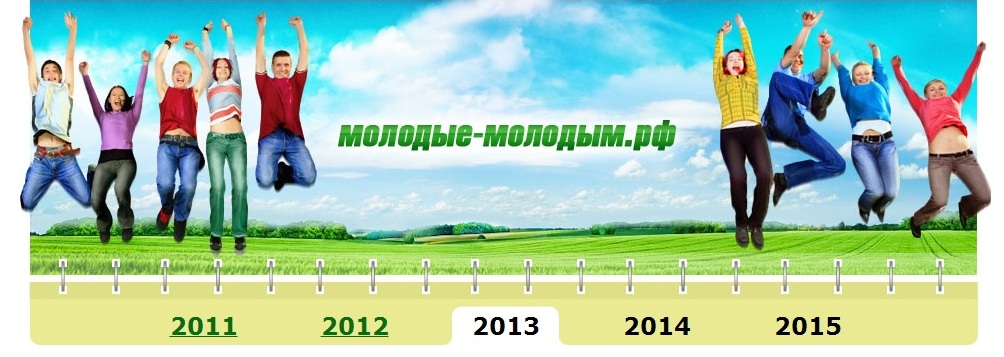 Добрый день!В Самарской области на острове Проран (г.о.Самара) с 24 по 28 июля 2013 г. состоится творческий образовательный лагерь «Молодые молодым». С информацией о лагере (история, содержание программы, отзывы и статистика по участникам) можно ознакомиться по ссылке молодые-молодым.рф (официальный сайт) и  vk.com/molodyemolodym (группа в социальной сети). В этом году в основную идею образовательного лагеря заложено три главных принципа: 1) вольное формирование образовательной траектории:каждый участник сам формирует свою образовательную траекторию исходя из всех возможностей (образовательных занятий), которые ему предлагает программа лагеря;2) вольное формирование образовательной программы:каждый участник сам волен создавать образовательный контент, пользуясь теми возможностями, которые предоставляет лагерь (технические возможности площадок, оборудование, расходные материалы);3) вольное самоопределение:каждый участник самоопределяется самостоятельно: он определяет и распознает свою личную цель среди других возможных, а также действует в лагере в соответствие с ней. Образовательный контент лагеря «Молодые молодым»-2013 будет складываться из двух частей:базовый (основной) контент выстраивается по предварительным договоренностям с ведущими, формируется график (временной диапазон), когда ведущий готов уделить время проведению занятий в лагере;стихийный контент складывается в самом лагере на основе пожеланий и инициатив участников. Логистике этого процесса будет уделено должное внимание. На данном этапе мы выстраиваем базовый (основной) образовательный контент – тот, который будет предложен участникам для освоения в лагере («обязательно предложен, но не в обязательном порядке для прохождения» в соответствии с принципами Лагеря). Предлагаем Вам включиться в состав ведущих-носителей базового образовательного контента творческого образовательного лагеря «Молодые молодым»-2013. Предложите, пожалуйста, темы, интересные Вам и потенциально интересные аудитории. Условия участия: со стороны орг.состава лагеря организуется проезд ведущего от места проживания ведущего до лагеря и обратно (авиа- и ж/д билеты, встреча на автомобиле, транспортировка на катере или пароме через Волгу), предоставляется питание в лагере (по расписанию приема пищи в лагере + свободный кофе-брейк), туристическое снаряжение в случае ночевки в лагере (палатка, спальник, пенка), материалы для проведения занятий (печать раздаточного материала, флипчарт, необходимые канцелярские и иные товары по предварительной заявке).Просим Вас выразить свое отношение к участию в лагере «Молодые молодым» и написать приблизительные темы занятий на электронную почту abzalova.elvira@gmail.com до 20 мая 2013 г. Официальные организаторы мероприятия - ГБУК «Самарская областная универсальная научная библиотека» совместно с ФБГОУ ВПО «Самарский государственный аэрокосмический университет имени академика С.П. Королева».Мероприятие проводится в рамках областного проекта по поддержке инициатив творческой молодежи (Постановление Правительства Самарской области от 29.10.2010 № 550 «Об утверждении областной целевой программы «Реализация Стратегии государственной молодежной политики в Самарской области до 2015 года» п. 1.21.)С уважением,руководитель программного блока творческого образовательного лагеря «Молодые молодым»-2013заведующая Центром развития профессиональных компетенций библиотечных специалистов ГБУК  «СОУНБ»Абзалова Эльвира Хасановна89178281800, abzalova.elvira@gmail.com